Menu GOURMAND À 37,50€(entrée, plat, fromage ou dessert)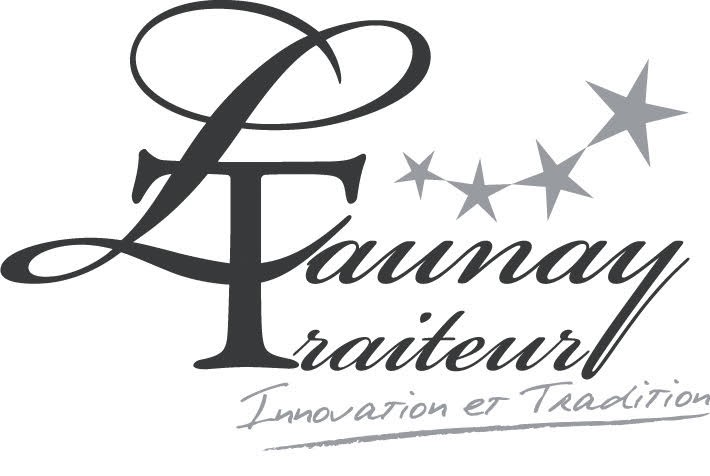  Pour Bien Commencer-Croustade d’Escargots au Beurre Persillé            9,50€                                                           -Marbré de Volaille au Foie Gras	              	         9,50€				        			        		Plat Principal-Omble de Chevalier Sauce Oseille           	           20€     -Faux-Filet Sauce Roquefort 		           	           20€Côté « Terroir »Trilogie de Fromages sur son Lit de Verdure           8€Enfin La Gourmandise- Éclair Revisité à la Pistache			       8,50€               - Tartare de Fraise et sa Boule de Glace Vanille		     					       8,50€